Lastnosti:MOLEKULSKIH KRISTALOVnizka tališčatopijo se le polarne molekulene prevaja el.tokanepolarne se ne topijokrhkiPLASTOVITIvisoko tališčenetopniGRAFIT prevaja el.tokmehka snovplasti se zlahka premaknejopušča sled (svinčnik)MAKROMOLEKULSKI niso topni v vodivisoka tališčaso krhkiDIAMANTne prevaja el.tokanajtrša snov v naraviKOVINSKIH KRISTALOVne prepuščajo svetlobev trdnem stanju prevajajo el.tok; prostogibljivost   prosti elektronikovnost (lahka oblikovanost)gibljivi ioniniso topniIONSKIH KRISTALOVkrhki in drobljiviimajo visoka tališčaraztopine in taline ionskih ionskih kristalov prevajajo el.toktopijo se v vodivsebuje en kation in anion (NaCl)KRISTALILočimo glede na kaj so njihovi gradnikiKRISTALILočimo glede na kaj so njihovi gradnikiKRISTALILočimo glede na kaj so njihovi gradnikiKRISTALILočimo glede na kaj so njihovi gradnikiKRISTALILočimo glede na kaj so njihovi gradnikiKRISTALILočimo glede na kaj so njihovi gradnikiIONSKIKOVINSKIMOLEKULSKIMOLEKULSKIMOLEKULSKIMOLEKULSKI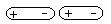 PRAVIIGLIČASTIberilijeve igliceMAKROMOLdiamantSi spojinePLASTOVITIgrafiti